SLAVNOSTNÍ ZAHÁJENÍ 7. ROČNÍKU VÝSTAVYMÁ VLAST CESTAMI PROMĚN 2015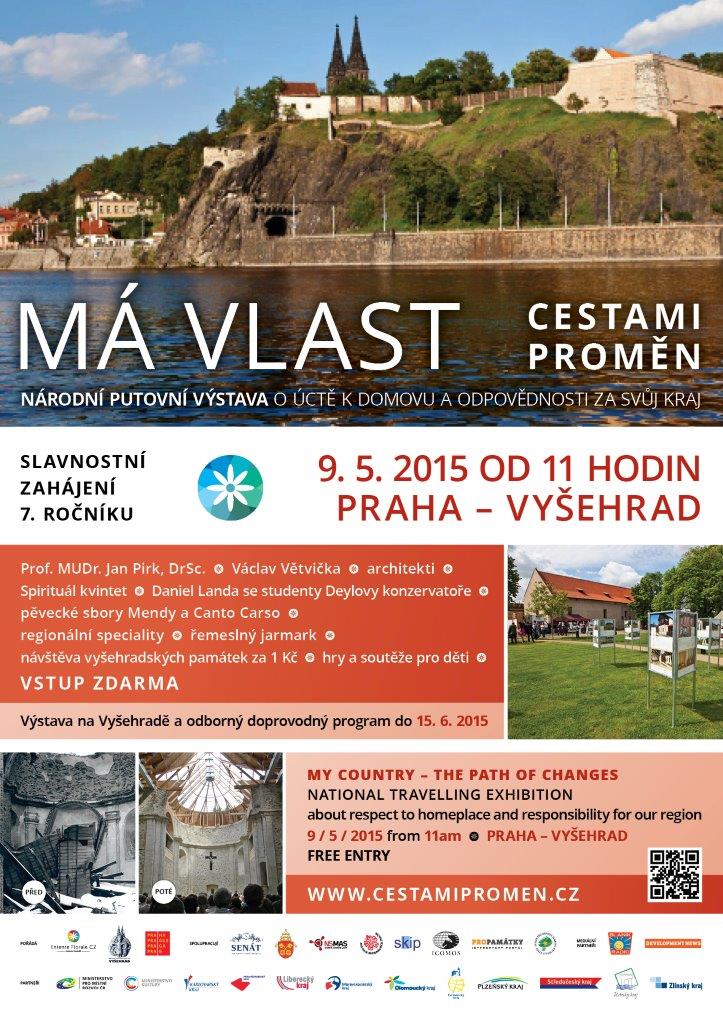 Slavnostní zahájení 7. ročníku výstavy Má vlast cestami proměn proběhne v Praze na Vyšehradě v královské Akropoli v sobotu 9. 5. 2015 od 11 hodin.
Tento den je tradičně věnován setkání s těmi, kdo proměňují historické památky, parky a veřejná prostranství a usilují o jejich záchranu a probuzení.Olomoucký kraj se poprvé účastní této výstavy a bude prezentovat 13 proměn ze svého kraje. Obce, které představí své proměny na Vyšehradě:Lipník nad Bečvou, Luká - Javoříčko, Veselíčko, Litovel, Přerov, Ústín, Lazníčky, Babice, Přáslavice, Němčice nad Hanou, Kopřivná, Skalička, Šternberk.Po celý den bude probíhat zajímavý kulturní program, viz pozvánka níže. Srdečně zveme všechny zájemce. pozvánka na slavnostní zahájení